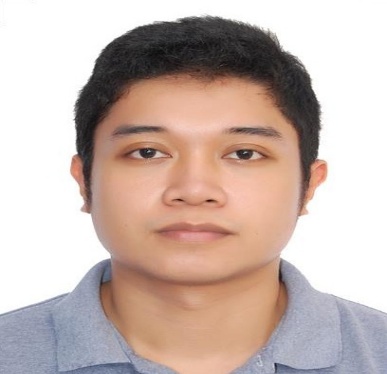 John John.334087@2freemail.com Ability to stay calm and focused during emergency situations.Ability to prioritize the different needs of different patients depending on who needs the utmost attention and healthcare first.Critical thinking on assessment and planning of healthcare needs of different patients.Proficiency of the English language both oral and writtenGood interpersonal skills and a team playerDependable and hard worker with high initiativeReady to participate in continual learningHighly Motivated, competitive, flexible and well organized Passed the Philippine Nursing Licensure Exam held last December 2013A professional Registered Nurse of the Philippines issued by the Professional Regulation Commission BLS Health Care ProviderACLS ProviderEmergency Medical Technician – Basic (EMT-B)MERCADO GENERAL HOSPITAL SAN JOSE DEL MONTE (SJDM) INC. (QUALIMED HOSPITAL – SAN JOSE DEL MONTE)Staff Nurse/Emergency Room Nurse (January 2016 – October 2016)Assesses the condition of the patient and provides immediate medical care Administers drugs, orally and by injection, and performed intravenous procedures under a physician's direction.Assesses nature and extent of illness and injury to establish and prioritize medical procedures.Administers first-aid treatment and life-support care to sick and injured people.Coordinates work with other emergency medical team members.Assists with intubation, resuscitation, establishing intravenous line, and coordinates with the physician to provide the best quality immediate care that is needed by the patient in need of immediate medical intervention.Observes, records, and reports to physician the patient's condition and injury, the treatment provided, and reactions to drugs and treatment.Handles queries and concerns of patients’ family in regards with the patients’ health.MEN IN BLUE SECURITY SERVICE INC.Emergency Response Nurse – Security and Safety Officer (ERN-SSO) (June 2015 – December 2015)Implement and promote detachment wide health and wellness activities for all employees of both MIBSSI and tenants and employees of the clientRender emergency medical needs of employees or tenants of the    detachments Perform emergency first aid treatment whenever necessaryLIFELINE AMBULANCE RESCUE INC.TREATMENT OFFICER /RN-EMT ( APRIL 2015 – SEPTEMBER 2015)Administers first aid treatment to and arranges for transport of sick or injured persons to medical facility working as member of emergency medical team To establish first aid procedures to be followed or need for additional assistance, basing decisions on statements of persons involved, examination of victim or victims, and knowledge of emergency medical practice.  Administers prescribed first aid treatment at site of emergency, or in specially equipped vehicle, performing such activities as application of splints, administration of oxygen, treatment of minor wounds or abrasions, or administration of artificial resuscitation.Responds to incidents of fire, medical emergency, bomb threat, flooding, water discharge, elevator emergency, hazardous materials, inclement weather, and other incidents. D FAMILY CARE CLINIC SJDM BULACANCLINIC NURSE ( SEPTEMBER 2014 – FEBRUARY 2015)Administration of medication as ordered; subcutaneous, intramuscular, intravenous and orally Maintenance and inventory of medications and supplies,  Taking of Vital Signs and assisting of the patient to their doctors, categorizing them according to their signs and symptoms (Internal Medicine, OB Gyne, Pediatrics, Geriatrics, and Family Medicine).Tertiary       BS Nursing 						2008- 2013                    Our lady of Fatima University                     Quezon CitySecondary 						             2004- 2005            Colegio De San Catalina De Alejandria                   Dumaguete City, Negros OrientalPrimary            Our Lady of the Holy Rosary Academy 			1995 – 2001                  Cefels park Subd. Caloocan City Basic Intravenous Therapy Training (ANSAP) Lung Center of the Philippines October 2015Basic Occupational Safety and Health (BOSH) by DOLESynerquest Training Center – June 2015Intravenous Therapy Training (EMT-B)Lifeline-EMS AcademyBasic Life Support Training  (EMT-B)Lifeline-EMS Academy Emergency Medical Technician - Basic Certificate of AttendanceLifeline-EMS Academy February – April 2015Emergency Medical Technician - Basic Certificate of CompetencyLifeline-EMS Academy ECG & Pharmacology Courseby the American Heart AssociationDr. Fe del Mundo Training Center August 2014BASIC LIFE SUPPORT FOR HEALTHCARE PROVIDERS
by the American Heart AssociationDr. Fe del Mundo Training Center August 2014ADVANCED CARDIOVASCULAR LIFE SUPPORTby the American Heart AssociationDr. Fe del Mundo Training Center August 2014Socratic Reasoning: Applying Critical Thinking in Nursing Practice  Key concepts in Medical Surgical Nursing  College of Holy Spirit OCT 2013Socratic Reasoning: Applying Critical Thinking in Nursing Practice  Key concepts in Fundamentals of Nursing  College of Holy Spirit OCT 2013Civil Status: Married Date of Birth: September 1, 1988 Place of Birth: ManilaCitizenship: Filipino Religion: Catholic Height: 5’8 ftWeight: 150 lbsLanguages spoken: Filipino, English 
Available upon request